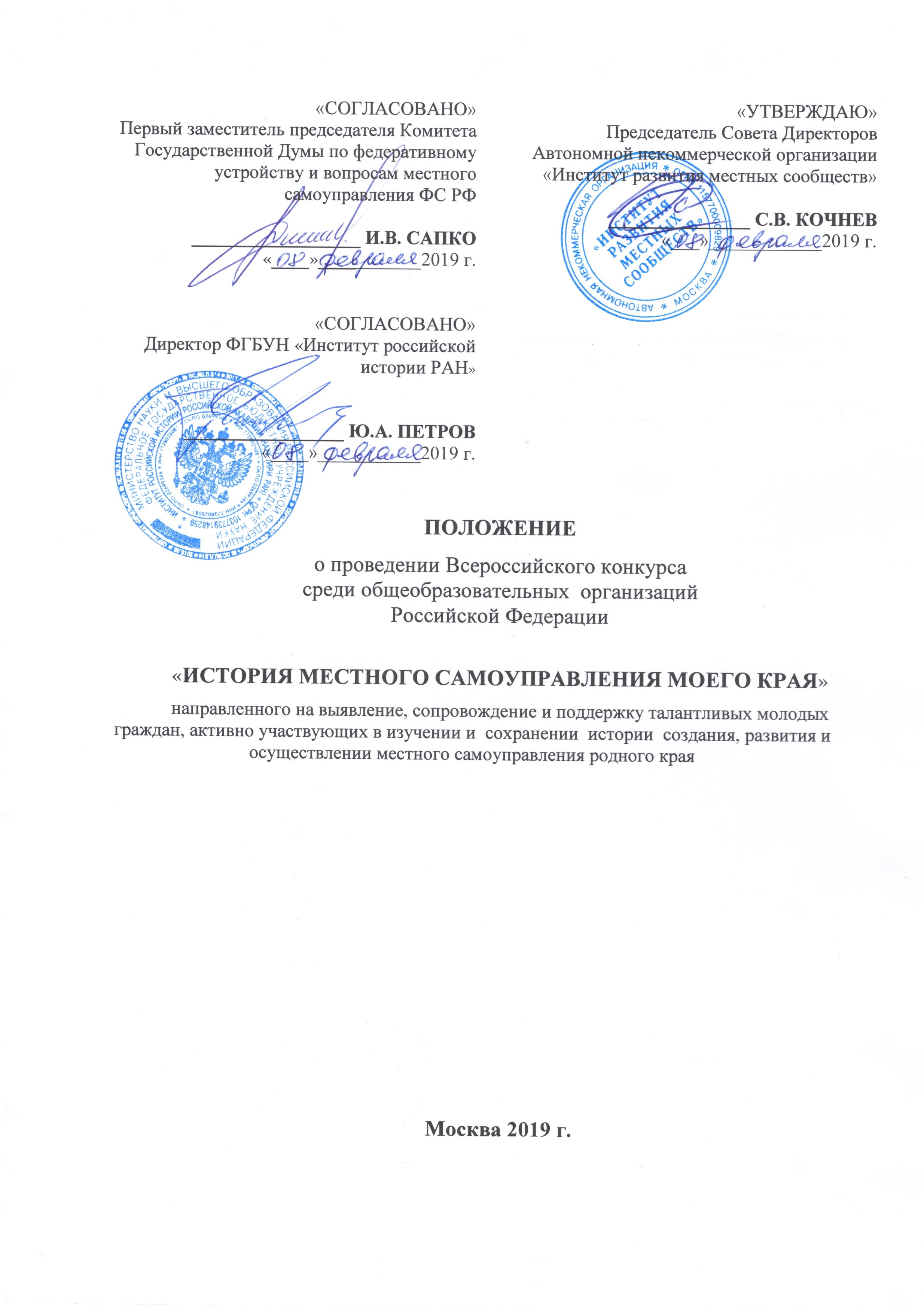 1. ОБЩИЕ ПОЛОЖЕНИЯ1.1. Настоящее Положение определяет цели и задачи, порядок организации, проведения, содержание, требования к участникам, порядок определения победителей  Всероссийского конкурса среди общеобразовательных учреждений «История местного самоуправления моего края» (далее – Конкурс).1.2. Организаторами Конкурса являются Автономная некоммерческая организация «Институт развития местных сообществ», Институт российской истории Российской академии наук, Комитет Государственной Думы по федеративному устройству и вопросам местного самоуправления при информационной поддержке Федерального государственного бюджетного образовательного учреждения высшего образования «Российская академия народного хозяйства и государственной службы при Президенте Российской Федерации»,  научно-практического журнала «Местное право». 1.3. Участниками Конкурса являются обучающиеся 5-11 классов  государственных, муниципальных и негосударственных общеобразовательных организаций, реализующих программы общего образования Российской Федерации (далее – общеобразовательные организации).Заявка подается на участие в конкурсе общеобразовательной организацией. 1.4. Участие в Конкурсе добровольное и бесплатное.1.5. Рабочим языком Конкурса является русский язык – государственный язык Российской Федерации. 2. ЦЕЛИ И ЗАДАЧИ ПРОВЕДЕНИЯ КОНКУРСА2.1. Конкурс, направлен на выявление, сопровождение и поддержку талантливых молодых граждан, активно участвующих в изучении и сохранении истории создания, развития и осуществления местного самоуправления родного края. Конкурс приурочен к государственному Дню местного самоуправления в Российской Федерации, отмечаемому в соответствии с Указом Президента Российской Федерации от 10 июня 2012 года № 805 «О Дне местного самоуправления». 2.2. Конкурс проводится с целью формирования у молодых граждан социально-значимых ценностей, взглядов и убеждений, уважения к историко-культурному наследию своей Родины, своего края, своей семьи.2.3. Задачи Конкурса:– стимулирование, развитие и пропаганда различных форм историко-краеведческой деятельности;– развитие и активизация учебно-исследовательской деятельности обучающихся в области краеведения;– выявление, сопровождение и поддержка талантливых молодых граждан, активно участвующих в изучении и сохранении  истории создания, развития и осуществлении местного самоуправления родного края;– выявление и распространение лучшего педагогического опыта организации исследовательской деятельности по теме «История местного самоуправления моего края»;– поиск оптимальных форм патриотического и духовного воспитания молодежи на основе изучения исторического наследия современного общества;– изучение (обращения к истории своего края)  истории местного самоуправления в регионах;– получение школьниками дополнительных знаний о содержании и методах работы органов местного самоуправления в регионах России на разных исторических этапах развития гражданского общества;– обмен опытом работы по изучению истории местного самоуправления обучающихся Российской Федерации.3. ОРГАНИЗАЦИОННЫЙ КОМИТЕТ И ЖЮРИ КОНКУРСА3.1. Учредители Конкурса формируют организационный комитет (далее – Оргкомитет) Конкурса и утверждают его состав. 3.2. Общее руководство по подготовке и проведению Конкурса осуществляет Оргкомитет: вносит предложения по составу жюри конкурса;осуществляет информационное сопровождение проведения конкурса;организует прием конкурсных материалов, проведение заочного и очного этапов конкурса;решает спорные вопросы, возникшие в ходе проведения конкурса;заслушивает отчеты жюри. 3.4. Жюри  Конкурса: оценивает представленные на Конкурс материалы в соответствии с критериями;определяет победителей Конкурса;готовит материалы для формирования Банка лучших работ «История местного самоуправления моего края». Решение жюри Конкурса оформляется протоколом и утверждается председателем жюри. 3.5. В состав Оргкомитета и жюри входят представители Комитета Государственной Думы по федеративному устройству и вопросам местного самоуправления, Федерального государственного бюджетного образовательного учреждения высшего образования «Российская академия народного хозяйства и государственной службы при Президенте Российской Федерации», Государственной Думы Федерального Собрания РФ, Института российской истории РАН и Автономной некоммерческой организации «Институт развития местных сообществ», федеральных органов власти, а также педагогические работники, общественные и научные деятели, представители некоммерческих организаций историко-культурной и краеведческой направленности.  4. ПОРЯДОК ПРОВЕДЕНИЯ ВСЕРОССИЙСКОГО КОНКУРСА4.1. Всероссийский конкурс проводится в два этапа.4.2.  Подача заявок на Заочный этап Конкурса проводится  с 15 февраля по 12 мая 2019 года.Заявки и конкурсные работы, присланные после 12 мая 2019 года, не принимаются и не рассматриваются. 4.2.1. Рассмотрение материалов жюри конкурса и определение победителей Заочного этапа производится с  13 мая по  15 мая 2019 года. 4.2.2. Список победителей Заочного этапа Конкурса будет опубликован на сайте www.irazvi.ru не позднее 17 мая 2019 года.4.2.3. Участники Конкурса, набравшие максимальное количество баллов, по каждой из номинаций Конкурса будут приглашены Оргкомитетом для участия в очном этапе Конкурса. 4.3.4. Очный этап Конкурса пройдет в рамках мероприятий организаторов Конкурса, итоговые мероприятия пройдут в Государственной Думе Федерального Собрания Российской Федерации. 4.4. Расходы по оплате проезда,  проживания и питания  участников и сопровождающих их лиц для участия в очном этапе Конкурса несут участники Конкурса. 5. НОМИНАЦИИ КОНКУРСА5.1. Конкурс проходит в трех номинациях:Первая номинация – видеоролик на тему: «История местного самоуправления моего края»;Вторая номинация – исследование на тему: «История местного самоуправления моего края»; Третья номинация – исследование на тему: «Лидеры местного самоуправления» о вкладе отдельных исторических личностей края (поселения) в развитие местного самоуправления.  6. ПЕРЕЧЕНЬ И ОПИСАНИЕ МАТЕРИАЛОВ, ПРЕДСТАВЛЯЕМЫХ НА КОНКУРС6.1. На заочный этап Конкурса в первой номинации принимаются работы в формате  видеофильма (хронометраж от 7  до 10  минут).6.1.1. На очном этапе Конкурса в первой номинации рассматриваются   работы длительностью до 3 минут.   6.2. На заочном этапе второй и третьей номинации Конкурсные материалы представляются только в электронном виде. Требования к оформлению: объем — 5-20 печатных страниц формата А4, шрифт – 14 кегль; интервал - 1,5; шрифт – Times New Roman; поля: слева – 2,75 см, справа – 2,2 см, сверху – 3 см, снизу – 2 см; нумерация страниц – нижний колонтитул (справа).6.3. На очный этап Конкурса во второй и третьей  номинации принимаются работы в форме электронной презентации, формата Power Point, PDF и т.п. (не более 10-15 слайдов).              6.5. Учитывая, что презентация может быть использована для публичного показа, при ее изготовлении необходимо предусмотреть «титры», указать авторов, научных руководителей, консультантов презентации.6.6.  Присланные на Конкурс работы не рецензируются и не возвращаются. Оргкомитет оставляет за собой право использовать работы, представленные на Конкурс в некоммерческих целях, в том числе имеет право использовать материалы конкурсных работ при издании печатной и электронной продукции.Предоставление материалов на Конкурс рассматривается как согласие их авторов на открытую публикацию с обязательным указанием авторства.6.7. Факт направления конкурсных материалов участником на Конкурс является принятием условий проведения Конкурса участником. 6.7.1. Участники Конкурса несут ответственность, предусмотренную действующим законодательством Российской Федерации за нарушение интеллектуальных прав третьих лиц. 7. ОЦЕНКА РАБОТ И ОПРЕДЕЛЕНИЕ ПОБЕДИТЕЛЕЙ7.1. При определении победителей Конкурса жюри руководствуется следующими критериями:соответствие представленных материалов целям, задачам и тематике Конкурса;отражение национальных традиций и особенностей местного самоуправления;использование архивных материалов;историческая ценность;исследовательский характер работы;возможность использования представленной работы в качестве, методического пособия, рекомендаций;наличие воспитательной и образовательной составляющей в конкурсных материалах; возможность использования представленной практики в  жизни местного сообщества.7.2.  По каждому критерию выставляются баллы: от 0 до 10. 8. ПОРЯДОК ОПРЕДЕЛЕНИЯ И НАГРАЖДЕНИЯ ПОБЕДИТЕЛЕЙ КОНКУРСА8.1. По итогам Заочного этапа Конкурса, жюри определяет участников в каждой из номинации, конкурсные материалы которых набрали максимальное количество баллов. 8.2. Список участников, прошедших на очный этап Конкурса публикуется на официальном сайте: www.irazvi.ru. 8.3. Участникам очного этапа вручаются Сертификаты участника очного этапа Конкурса.  8.4. Победители и призеры очного этапа награждаются Дипломами Конкурса.8.5. Участники, занявшие первые места в каждой номинации очного этапа Конкурса, награждаются путевками в Международный детский центр «Артек», Республика Крым.8.4.2. Научные руководители победителей Конкурса награждаются Сертификатами Конкурса. Материалы лучших работ будут опубликованы в журнале «Местное право» и «Преподавание истории и обществознания в школе». 9. ЗАКЛЮЧИТЕЛЬНЫЕ ПОЛОЖЕНИЯ9.1. Организаторы имеют право внести дополнение и изменение в условия и сроки проведения итоговых мероприятий конкурса. Изменения и дополнения публикуются на официальном сайте: www.irazvi.ru. 9.2. Участники отправляют электронное письмо по адресу irms.info@yandex.ru, содержащее заполненную анкету (Приложение 1) и ссылку для скачивания конкурсной работы, размещенную на любом файлообменном (облачном) сервисе – cloud.mail.ru, disk.yandex.ru и др.9.3. Участники информируются о ходе проведения и итогах конкурса на сайте www.irazvi.ru.9.4. Контактная информация организационного комитета:109012, Москва, Новая пл., д.8, стр.1, оф.408, тел.+7 (495) 606-86-40, +7(495) 606-85-31, электронная почта: irms.info@yandex.ruПриложение 1АНКЕТА УЧАСТНИКА* При подаче работы от нескольких участников (автор/соавторы), заявка подается  от каждого участника.Настоящим подтверждаю достоверность предоставленной мною информации и даю согласие на обработку персональных данных и получение на указанный адрес электронной почты рассылок новостей о конкурсе.1.Субъект РФ2.Город, район3.Название учебного учреждения:4.Адрес учреждения, контактный телефон:5.*Ф.И.О. участника (автор/соавтор)6.Контакты участника (телефон, e-mail)7.Перечень прилагаемых материалов